Pièces à joindre : lettre de motivation détaillant le projet et précisant l’articulation avec la formation en cours ou visée curriculum vitae attestation(s) d’avis favorable de la (des) structure(s) d’accueil attestation d’inscription à l’université de Bourgogne (certificat de scolarité annuel)Dates de la période de césure ……………………………………………………………………Formation à laquelle l’étudiant.e souhaite accéder après l’année de césure :Préciser l’année (1ère, 2ème, 3ème…) – le diplôme (Licence, Master …) – la mention – le parcours (le cas échéant) :…………………………………………………………………………………………………………………………….Cette demande ne se substitue pas à la demande d’admission nécessaire pour s’inscrire dans la formation notamment en 1re année de Licence ou de Master.Etablissement …………………………………………………………………………………………PERIODE DE CESURE 2024-2025 - CONTRAT PEDAGOGIQUELe présent contrat est établi entre l’étudiant.e …………………………………………….………..., né.e le ………………………………, domicilié.e ……………………………………………………..……………………………………………………………………………………………………………….et l’Université de Bourgogne Esplanade Erasme BP 27877 21078 DIJON Cedex FRANCE, représentée par son Président.Ce contrat a pour but de préciser les conditions dans lesquelles l’étudiant.e est autorisé.e à effectuer une période de césure pour l’année universitaire 2024-2025 et à réintégrer l’université à son retour. Les parties s’engagent à respecter les clauses suivantes :Dates de la période de césure…………………………………………………………………………..Nature du projet (à préciser dans le résumé ci-après) :expérience en milieu professionnel en France ou à l'étranger engagement  de volontariat associatifengagement de service civique en France ou à l’étranger qui peut notamment prendre la forme d'un volontariat de solidarité internationale, d'un volontariat international en administration ou en entreprise ou d'un service volontaire européen ;formation dans un domaine différent de celui de la formation dans laquelle l’étudiant est inscritprojet de création d’activité en qualité d’ « étudiant-entrepreneur » (pôles Pepite) Autres  à préciser :  …………………………………………………………………..….…Résumé du projet de césure : ……………………………………………………………………………..……………………………………………………………………………………………………………………………………………………………………………………………………………………………………………………………………………………………………………………………………………………………………………………………………………………………………………………………………………………Diplôme dans lequel est inscrit l’étudiant.e pendant la période de césure :……………………………………………………………………………………………………………………Diplôme dans lequel l’étudiant.e est assuré.e de pouvoir s’inscrire à l’issue de la période de césure : ………………………………………………………………………………………………………….Gestion administrative et pédagogique : L’étudiant.e doit obligatoirement prendre une inscription administrative à l’uB  (droits d’inscription fixés au taux réduit pour un diplôme national). Il/Elle continue à percevoir une bourse s’il/elle en est bénéficiaire (conditions d’assiduité à préciser par le CROUS).A l’issue de la césure, l’étudiant.e rédige un rapport sur la période réalisée, consistant notamment en une analyse des compétences et connaissances acquises. Ces acquis seront mentionnés dans le supplément au diplôme et peuvent donner lieu à attribution d’ECTS bonus (acquis en sus du nombre total d’ECTS délivré à l’issue de la formation).Partie réservée à la composanteEnseignant.e-référent.e uB pour le suivi :Nom………………………………….Tél……………..……....Mail………………………………………Textes de référence sur la césure : Art. L611-12 , articles D611-13 et suivants du code de l’éducation Charte relative à la césure adoptée par l’Université de BourgogneModalités de renvoi du dossier :Les candidats Parcoursup / Mon Master :Lors de la phase de formulation des candidatures sur Parcoursup ou sur Mon Master, le/la candidat.e exprime sa demande de césure dans son dossier Parcoursup / Mon Master.  L'université ne sera pas informée de cette demande lors de la phase d'examen des dossiers mais seulement une fois que le/la candidat.e aura accepté une proposition d'admission.Si le/la candidate confirme le souhait d’effectuer une césure, il doit déposer un dossier de césure. Dans les modalités d’inscription qui lui sont communiquées lors de son admission, un lien vers la page Web de la césure est transmis (avec la procédure et le calendrier). Etape  1 : L’étudiant.e transmet le dossier de candidature et le contrat pédagogique complétés, signés et accompagnés des pièces justificatives à l’adresse suivante :Université de bourgognePôle Formation et Vie Universitaire – Service RGOFBureau R05 – Maison de l’UniversitéEsplanade ErasmeBP 2787721078 DIJON cedextél :  03 80 39 35 62mail : regl-gestion.odf@u-bourgogne.frLe PFVU se charge de soumettre le dossier à l’avis du Pôle International le cas échéant.Etape 2 : La scolarité retourne au PFVU le dossier de candidature avec avis des équipes pédagogiques des formations de rattachement et d’accueil, ainsi que le contrat pédagogique signé par toutes les parties en cas d’avis favorable..                                                                                                                                                                                                                                                                                                  PFVU – Règlementation et Gestion de l’Offre de Formation                                                                                                                                                                                     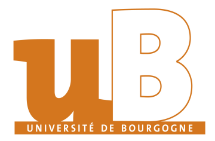 CESURE 		Année universitaire 2024-2025Dossier de candidatureDates de dépôt des dossiers :Numéro étudiant:Formation actuelle:NOM:Prénom(s):Date de naissance:Nationalité:Adresse:Code postal :Commune :Téléphone fixe:Téléphone portable:Adresse électronique:@Avis du Pôle International en cas de projet de césure Favorable  Non favorableSi non favorable, autre dispositif proposé  A                                             , Le                          Signataire : (NOM prénom, qualité)Avis de l’équipe pédagogique de la formation de rattachement (année en cours) Favorable  Favorable sous conditions. Préciser les conditions : Non favorable. Préciser les motifs : A                                             , Le                          Signataire : (NOM prénom, qualité)Avis de l’équipe pédagogique de la formation dans laquelle sera intégré.e l’étudiant.e  après la césure Favorable  Favorable sous conditions. Préciser les conditions : Non favorable. Préciser les motifs : A                                             , Le                          Signataire : (NOM prénom, qualité)Le/la responsable de la formation de rattachementDate et signature :Le/la  responsable de la formation dans laquelle l’étudiant.e sera réintégré.e Date et signature :L’étudiant.eDate et signature :